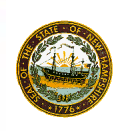 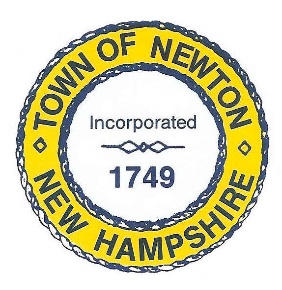     TOWN OF NEWTON, NH     Recreation Commission2 Town Hall RoadNewton, NH 03858Date: October 26, 2020Call to Order - 7:00 pm – this Meeting was a Zoom Call. Chairman Rick Faulconer - As Chairman of the Recreation Commission for the Town of Newton NH, I find that due to the State of Emergency declared by the Governor as a result of the COVID-19 pandemic and in accordance with the Governor’s Emergency Order #12 pursuant to Executive Order 2020-04, this public body is authorized to meet electronically. Please note that there is no physical location to observe or listen contemporaneously to this meeting which was authorized pursuant to the Governor’s Emergency Order. However, in accordance with the Emergency Order, I am confirming that we are: Utilizing Zoom Conference Call for this electronic meeting. All members of the Commission have the ability to communicate during this meeting through this platform, and the public has access to contemporaneously listen and, if necessary, participate in this meeting through accessing the Meeting ID number - 72085940429. Or using the link provided here: https://us04web.zoom.us/j/72085940429?pwd=ZmRwZ28vSjNzSGFtOG5nMmcyT2E4Zz09. We previously gave the notice to the public of the necessary information for accessing the meeting. In the event the public is unable to access the meeting, the meeting will be adjourned and rescheduled. Please note that all votes that are taken during this meeting shall be done by roll call vote. In attendance – Chairman Rick Faulconer, Vice Chairman Christine Kuzmitski, Selectman Matthew Burrill, Peggy Connors, Vanessa Burrill, William Harding, and Patricia Masterson (recording minutes). Recreation Commission October 26, 2020, Minutes, Page 2Special Meeting – 2021 Budget ProposalThis was a special meeting called to discuss the 2021 Budget Proposal. The Proposal is due to the Selectmen’s Office on October 30, 2020, and will be reviewed by the Board of Selectmen on November 2, 2020. Chairman Faulconer will attend the November 2 Meeting of the Board of Selectmen.Selectman Burrill said that the remaining funds in the 2020 budget will go into the Town’s General Fund. Only tangible items can be encumbered. Warrant Articles are separate from the Recreation Commission Budget and will be submitted in January 2021. Warrant Articles are directed to specific activities.He indicated that the Board of Selectmen may not favor increases in department budgets this year. Many Recreation Commission events were cancelled for 2020 due to COVID19 restrictions and safety guidelines. The Commission hopes the events will be allowed to take place in 2021 so they discussed submitting the same budget/a level-funded budget for 2021.Mr. Harding made a Motion to submit a Recreation Commission level-funded budget to the Board of Selectmen. Ms. Connors seconded the Motion, which was unanimously approved. (Ms. Connors – aye; Chairman Faulconer – aye; Vice Chair Kuzmitski – aye; Selectman Burrill – aye; Mr. Harding - aye)AdjournmentChairman Faulconer made a Motion to adjourn the Meeting at 7:28 p.m. Ms. Connors seconded the Motion, which passed unanimously. (Ms. Connors – aye; Chairman Faulconer – aye; Vice Chair Kuzmitski – aye; Selectman Burrill – aye; Mr. Harding - aye)Respectfully Submitted,Patricia Masterson, Secretary, Recreation CommissionPosted on 11/03/2020 Newton Town Hall and Official Town website www.newton-nh.gov.